Inschrijfformulier leerling 				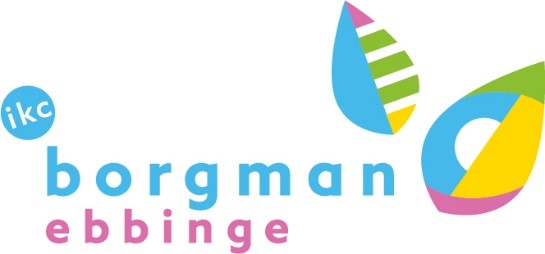 Persoonsgegevens leerling:	AdresgegevensGeboortegegevensGezinssituatie					Medische informatie	Overige gegevensInschrijvingPersoonsgegevens verzorger 1	AdresgegevensBereikbaarheidOverige gegevens verzorger 1Persoonsgegevens verzorger 2BereikbaarheidOverige gegevens verzorger 2Deze ouderverklaring moet ondertekend worden door beide ouders. Wat als u eventueel gescheiden bent?Als er sprake is van co-ouderschap moeten beide ouders ondertekenen.In andere gevallen tekent alleen de ouder/verzorger bij wie het kind woont.Ondergetekenden verklaren dat dit formulier naar waarheid is ingevuld en dat hun kind niet staat ingeschreven bij een andere school. Bij het inleveren van dit inschrijfformulier graag toevoegen:Kopie BSN (ID/paspoort/uittreksel gemeente) **  Verplichte veldenStuur dit formulier op naar: administratieikcborgmanebbinge@o2g2.nlBurgerservicenummer zie zorgpasWoonland*Roepnaam*Postcode*Voorna(a)m(en)*Straatnaam*Achternaam*Huisnummer*Toev.Geslacht*O M        O VPlaatsnaam*Geboortedatum*Adres geheim/onbekendO Ja O NeeO Ja O NeeO Ja O NeeGeboorteplaats*Nationaliteit 1*Geboorteland*In Nederland sinds*Verblijfstatus* O Ja O NeeEén-oudergezin O Ja O NeeNaam  PSZ/KinderdagverblijfThuistaal*Naam  PSZ/KinderdagverblijfWoont in COAO Ja O Nee Type voorschool*PSZ/KinderdagverblijfHeeft hij/zij een broertje(s) of zusje(s) op schoolHeeft hij/zij een broertje(s) of zusje(s) op schoolNaam broertje(s)/zusje(s)HuisartsTelefoonMedicijngebruikDiagnoseMedische informatieIs het kind door een instantie onderzocht?O Ja O NeeBijzonderhedenSoort onderzoekBijzonderhedenIs het kind Ambulant begeleid?O Ja O NeeBijzonderhedenGeeft u ons toestemming om de onderzoeksgegevens op te vragen?O Ja O NeeBijzonderhedenDatum inschrijvingVorige schoolTelefoonnummerSoort schoolVoornaamWoonland*VoorlettersPostcode*Voorvoegsel(s)Straatnaam*Achternaam*Huisnummer*Toev.Relatie leerling* Plaatsnaam*Hoogst genoten opleidingBeroepTelefoonOmschrijvingGeheim O Ja O NeeMobielOmschrijvingGeheim O Ja O NeeExtra tel.nr.OmschrijvingGeheim O Ja O NeeE-mailGeslachtO M O VGeboortelandGeboortedatumNationaliteitBurgerlijke staatVluchtelingenstatusO Ja O NeeVoornaamWoonlandVoorlettersPostcode*Voorvoegsel(s)StraatnaamAchternaam*Huisnummer*Toev.Relatie leerling* PlaatsnaamHoogst genoten opleidingBeroepTelefoonOmschrijvingGeheim O Ja O NeeMobielOmschrijvingGeheim O Ja O NeeExtra tel.nr.OmschrijvingGeheim O Ja O NeeE-mailGeslachtO M O VGeboortelandGeboortedatumNationaliteitBurgerlijke staatVluchtelingenstatusO Ja O NeeO Ouder 1 / O Verzorger 1 / O Voogd 1O Ouder 2 / O Verzorger 2 / Voogd 2 DatumPlaatsHandtekeningDatumPlaatsHandtekening